            Masarykova Základní škola a mateřská škola Hnojník 120,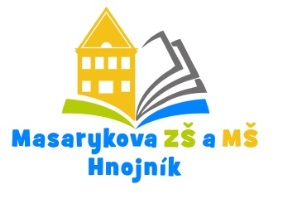             okres Frýdek - Místek, příspěvková organizace, 739 53 Hnojník                                                                                                                      www.zshnojnik.comŽádost o přestup žákaZákonný zástupce dítěte: Jméno a příjmení: …………………………………………………………………………………………………………………Datum narození: ………………………………………………………………….……………………………………………….Trvalý pobyt: ………………………………………………………………………………………………………………………..Telefon, e-mail: …………………………………………………………………………………………………………………...Žádám o povolení přestupu žáka/žákyně  ……………………………………………………………………………Rodné číslo:………………………………………….. místo narození:……………………………………………………..na Masarykovou Základní školu a mateřskou školu Hnojník 120, okres Frýdek - Místek, příspěvková organizace, k  termínu …..………..……… do …….…. třídy, ze základní školy ……………………………..……………………………………………………………………………………V …………………………………. dne …………………………..                                                                                                  ………………………………………………………… Podpis zákonného zástupce V souladu s ustanovením Nařízení Evropského parlamentu a rady( EU) 2016/679 ze dne 27. dubna 2016 o ochraně fyzických osob v souvislosti se zpracovánáím osobních údajů a o volném pohybu těchto údajů (GDPR)  a zákona  č. 89/2012 Sb. Nový občanský zákoník, Vás žádáme 
o vyjádření souhlasu s pořizováním a použitím fotodokumentace, videozáznamů 
a audiozáznamů při vzdělávání a mimoškolních akcích Vašeho dítěte pro potřeby dokumentace soutěží, vystoupení a života školy obecně. Výše uvedené záznamy budou použity pro propagační účely a prezentaci práce školy po dobu dvaceti let. Prohlášení zákonného zástupce žáka: Souhlasím ve výše uvedeném rozsahu.V ………………………….dne...................			     ………..……………………………………………….. 								    Podpis zákonného zástupce